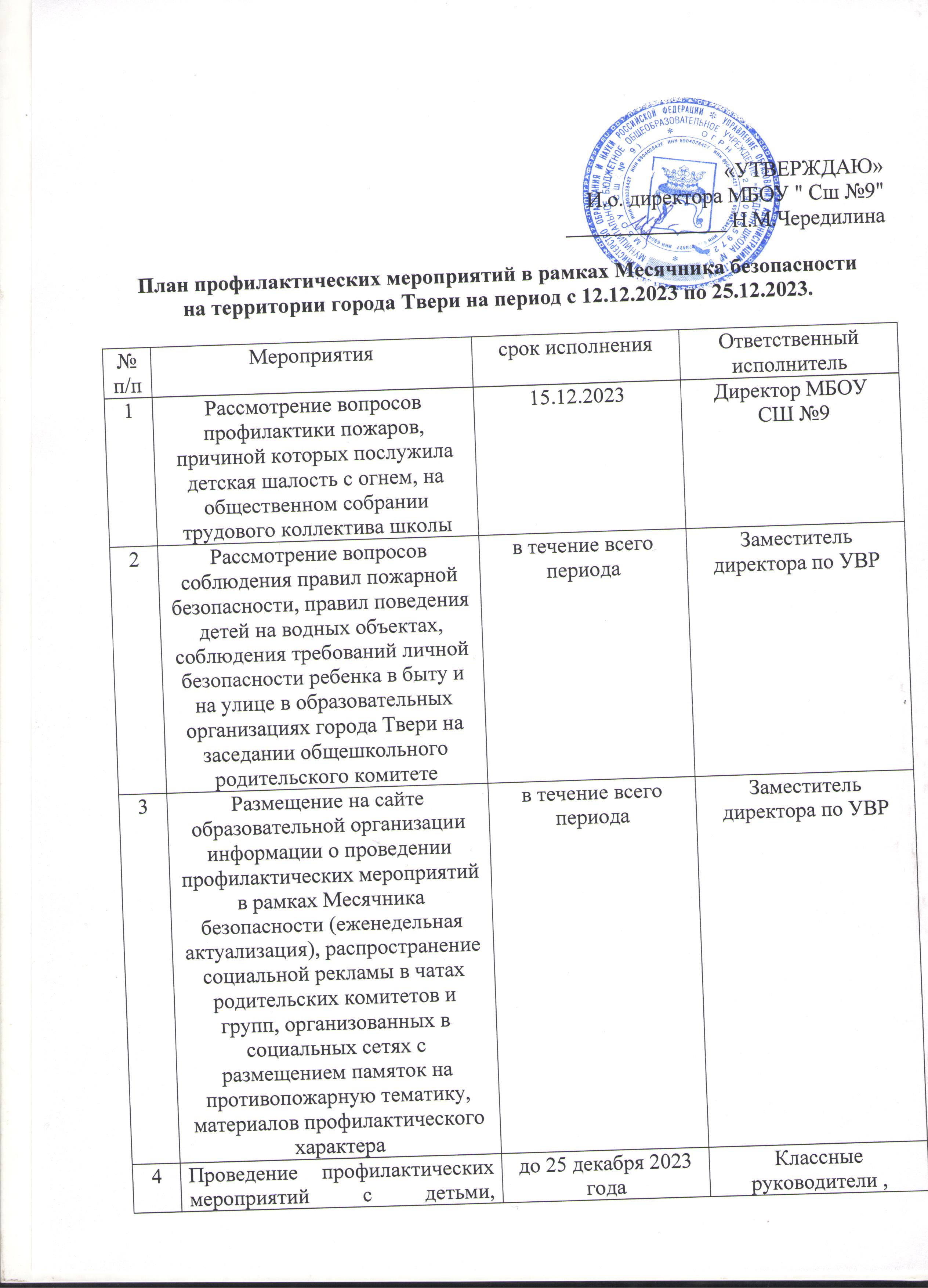 «УТВЕРЖДАЮ»И.о. директора МБОУ " Сш №9"_______________ Н.М.ЧередилинаПлан профилактических мероприятий в рамках Месячника безопасности на территории города Твери на период с 12.12.2023 по 25.12.2023.№ п/пМероприятиясрок исполненияОтветственный исполнитель1Рассмотрение вопросов  профилактики пожаров, причиной которых послужила детская шалость с огнем, на  общественном собрании трудового коллектива школы15.12.2023Директор МБОУ СШ №92Рассмотрение вопросов соблюдения правил пожарной безопасности, правил поведения детей на водных объектах, соблюдения требований личной безопасности ребенка в быту и на улице в образовательных организациях города Твери на заседании общешкольного родительского комитетев течение всего периодаЗаместительдиректора по УВР3Размещение на сайте образовательной организации информации о проведении профилактических мероприятий в рамках Месячника безопасности (еженедельная актуализация), распространение социальной рекламы в чатах родительских комитетов и групп, организованных в социальных сетях с размещением памяток на противопожарную тематику, материалов профилактического характерав течение всего периодаЗаместительдиректора по УВР4Проведение профилактических мероприятий с детьми, направленных на актуализацию знаний о правилах и нормах безопасного поведения, в том числе: классные часы, лекции, занятия о правилах поведения, способствующие предупреждению пожаров, о правилах поведения на водных объектах, на дороге, последствиях несоблюдения данных правилдо 25 декабря 2023 годаКлассные руководители , преподаватель ОБЖс возможным приглашением специалистов по соответствующему направлению деятельности5Организация показа обучающимся общеобразовательных организаций учебных видеоматериалов по профилактике пожаров, личной безопасности в быту, на отдыхе, во время проведения учебных занятий и физкультурно-спортивных мероприятийДо 22 декабря 2023 годаКлассные руководители6Актуализация информации профилактического характера в уголках пожарной безопасности      до 18 декабря 2023 годаЗаместитель директора по АХЧКлассные руководители7Проведение практических занятий по отработке действий обучающихся и работников на случай возникновения пожаров и иных чрезвычайных ситуаций по плану образовательной организации в течение всего периода Администрация МБОУ Сш №98Проведение противопожарных инструктажей с персоналом2 декада декабряпо плану образовательной организации с привлечением сотрудников Главного управления МЧС России по Тверской области и территориальных подразделений надзорной деятельности и профилактической работы9Организация и проведение профилактических осмотров технического состояния электрооборудования в образовательных организациях, при необходимости осуществить планово-предупредительные ремонты 12-25 декабряЗаместитель директора по АХЧ10Предоставление отчета о проделанной работе путем заполнения онлайн-таблицы(ссылка направляется дополнительно)15.12.2023 до 11:0022.12.2023 до 11:00управление образования Администрации города Твери, образовательные организации